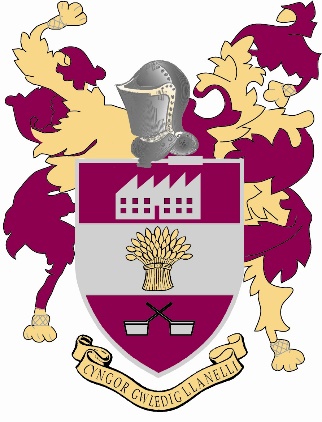 Manylion am y Swydd/Vacancy Details    Adran/Department:         	                AdministrationTeitl y Swydd/Job Title:                  	    Administration AssistantDyddiad Cau/Closing Date:       	     Monday, 20 May, 2024Manylion Personol/Personal Details Addysg/Cymwysterau (Yn nhrefn amser, y cynharaf yn gyntaf)          Education/Qualifications (In chronological order, earliest first)           (mewnosod rhesi yn ôl yr angen/insert rows as required)4. 	Aelodaeth o gyrff proffesiynol a manylion am gyrsiau hyfforddiant perthnasol.Details of Membership of professional institutions and relevant training courses.    (mewnosod rhesi yn ôl yr angen/insert rows as required)5. 	Swydd a Dyletswyddau Presennol/Present Post and Duties6. 	Cyflogaeth blaenorol (Swydd diweddaraf yn gyntaf)    	Previous employment (Starting with the most recent)(mewnosod rhesi yn ôl yr angen /insert rows as required)7. 	Datganiad i gefnogi’r cais/Statement in support of applicationRhowch amlinelliad bras o’ch profiad a’ch cymwysterau personol sydd, yn eich barn chi, yn eich gwneud yn ymgeisydd addas i’r swydd hon; mwyafswm 500 gair, (ehangu blwch yn ôl yr angen)Please give a brief outline of your experience and personal qualities which you consider make you a suitable applicant for this appointment; maximum 500 words, (expand box as required)8. 	Tystlythyron/ReferencesEnwau a Chyferiadau dau berson y gall y Cyngor gyfeirio atynt ynglyn â chymeriad, gallu, profiad, ac ati.  (dylai un o’r enwau fod yn enw eich cyflogwr presennol).Names and addresses of two persons to whom the Council may refer regarding personal character, capabilities, experience etc. (one of which must be from your present employer).9. 	Gwybodaeth Ychwanegol/Additional InformationSgiliau Ieithyddol/Language Skills (nodwch a yw sgiliau'n dda, yn gymedrol neu'n isel / please indicate whether skills are good, moderate or low) 10. 	Euogfarnau Troseddol (Cedwir unrhyw wybodaeth a roddir yn gwbl gyfrinachol)      	Criminal convictions (Any information given will be completely confidential)11. 	Perthyn i Gynghorwyr neu Uwch Swyddogion/Relationships to Councillors or Senior Officers12. 	Datganiad/Cadarnhau Manylion.  Declaration/Confirmation of DetailsCyfenw/SurnameLlythrennau cyntaf/ InitialsCyfeiriad/Address:Côd Post/Post CodeRhif(au) Ffôn/Telephone Number(s)rhif llinell dir/landlinerhif ffôn symudol/mobileRhif(au) Ffôn/Telephone Number(s)e-bost/e-mail:Dyddiad/DateDyddiad/DateYsgolion, Colegau, Prifysgolion ac atiSchool, College, University etc.CymwysterauQualificationsO/FromHyd/ToYsgolion, Colegau, Prifysgolion ac atiSchool, College, University etc.CymwysterauQualificationsDyddiad/DateDyddiad/DateSefydliad Proffesiynol/Professional InstitutionCwrs hyfforddi / aelodaeth broffesiynolTraining course/ professional membershipO/FromHyd/ToSefydliad Proffesiynol/Professional InstitutionCwrs hyfforddi / aelodaeth broffesiynolTraining course/ professional membershipEnw’r Cyflogwr/Name of EmployerEnw’r Swydd/Designation of PostAdran/Department:Dyddiad penodi/Date of appointmentCyflog/Salary: £Graddfa Gyflog/Salary Scale:Taliadau Ychwanegol/Emoluments:Rhybudd sy’n ofynnol/Notice requiredAmlinelliad o’ch dyletswyddau presennol/Outline of present duties: Amlinelliad o’ch dyletswyddau presennol/Outline of present duties: Dyddiad/DateDyddiad/DateEnw’r CyflogwrName of EmployerSwydd a ddaliwydPosition heldRheswm dros adaelReason for leavingO/FromHyd/ToEnw’r CyflogwrName of EmployerSwydd a ddaliwydPosition heldRheswm dros adaelReason for leavingEnw/NameCyfeiriad/Address:Côd Post/Post CodeRhif FfônTelephonee-bost/e-mail:Cymraeg/Welsh          Llafar/VerbalYsgrifenedig/WrittenSaesneg/English          Llafar/VerbalYsgrifenedig/WrittenTrwydded Yrru Ddilys?       Valid Driving Licence?            Oes Yes                  Nac Oes No                                Perchen ar Gar?  Car Owner?             Ydwyf Yes                  Nac YdwyfNo                                A ydych wedi’ch cael yn euog o unrhyw drosedd ar wahân i rai sydd bellach ynddi-rym o dan ddeddf ailsefydlu Troseddwyr 1974 neu a ydych yn aros am     unrhyw gyhuddiad i gael ei ystyried? Have you ever been convicted of any criminal offence other than “spent        convictions” as defined in the Rehabilitation of Offenders Act 1974 or do you have any charges pending?                                      A ydych wedi’ch cael yn euog o unrhyw drosedd ar wahân i rai sydd bellach ynddi-rym o dan ddeddf ailsefydlu Troseddwyr 1974 neu a ydych yn aros am     unrhyw gyhuddiad i gael ei ystyried? Have you ever been convicted of any criminal offence other than “spent        convictions” as defined in the Rehabilitation of Offenders Act 1974 or do you have any charges pending?                                      Ydwyf     YesNac Ydwyf NoOs ydych, noder y manylion:-If Yes please give detailsA ydych yn perthyn i Gynghorydd neu Uwch Swyddog o’r Awdurdod?Os ydych, rhowch enw’r Cynghorydd new Uwch Swyddog                      Are you related to a Councillor or senior Officer of the Authority?   If “Yes” state name of Councillor or Senior Officer                               YdwyfYesNac YdwyfNoYr wyf yn datgan bod y wybodaeth a roddais yn gywir hyd y gwn, a deallaf bod canfasion Cynghorwyr neu Swyddogion y Cyngor yn fy ngwneud yn anghymwys i’r swydd.  Hefyd yr wyf drwy hyn yn rhoi caniatâd i ymchwiliad gan yr heddlu o dan ddarpariaeth Deddf Ailsefydlu Troseddwyr 1974 a Gorchymyn (Eithriadau) (Diwygiadau) 1986.Yr wyf yn datgan bod y wybodaeth a roddais yn gywir hyd y gwn, a deallaf bod canfasion Cynghorwyr neu Swyddogion y Cyngor yn fy ngwneud yn anghymwys i’r swydd.  Hefyd yr wyf drwy hyn yn rhoi caniatâd i ymchwiliad gan yr heddlu o dan ddarpariaeth Deddf Ailsefydlu Troseddwyr 1974 a Gorchymyn (Eithriadau) (Diwygiadau) 1986.Yr wyf yn datgan bod y wybodaeth a roddais yn gywir hyd y gwn, a deallaf bod canfasion Cynghorwyr neu Swyddogion y Cyngor yn fy ngwneud yn anghymwys i’r swydd.  Hefyd yr wyf drwy hyn yn rhoi caniatâd i ymchwiliad gan yr heddlu o dan ddarpariaeth Deddf Ailsefydlu Troseddwyr 1974 a Gorchymyn (Eithriadau) (Diwygiadau) 1986.Yr wyf yn datgan bod y wybodaeth a roddais yn gywir hyd y gwn, a deallaf bod canfasion Cynghorwyr neu Swyddogion y Cyngor yn fy ngwneud yn anghymwys i’r swydd.  Hefyd yr wyf drwy hyn yn rhoi caniatâd i ymchwiliad gan yr heddlu o dan ddarpariaeth Deddf Ailsefydlu Troseddwyr 1974 a Gorchymyn (Eithriadau) (Diwygiadau) 1986.I declare that to the best of my knowledge the information I have given is correct, and I understand that canvassing of Councillors or Officers of the Council will disqualify me from appointment.  In addition I hereby, if applicable, authorise a police check under the provision of the Rehabilitation of Offenders Act 1974 (Exception) (Amendments) Order 1986.I declare that to the best of my knowledge the information I have given is correct, and I understand that canvassing of Councillors or Officers of the Council will disqualify me from appointment.  In addition I hereby, if applicable, authorise a police check under the provision of the Rehabilitation of Offenders Act 1974 (Exception) (Amendments) Order 1986.I declare that to the best of my knowledge the information I have given is correct, and I understand that canvassing of Councillors or Officers of the Council will disqualify me from appointment.  In addition I hereby, if applicable, authorise a police check under the provision of the Rehabilitation of Offenders Act 1974 (Exception) (Amendments) Order 1986.I declare that to the best of my knowledge the information I have given is correct, and I understand that canvassing of Councillors or Officers of the Council will disqualify me from appointment.  In addition I hereby, if applicable, authorise a police check under the provision of the Rehabilitation of Offenders Act 1974 (Exception) (Amendments) Order 1986.Llofnodwyd:Signed:DyddiadDate